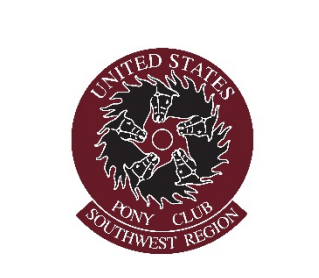 Financial Assistance Request Form for USPC Southwest Region Individual MembersName: _______________________________________________________________________Certification Level C-2 and above: _________          Type of Activity:  Prep/ Clinic/ Certification Club: ____________________________________ Club DC: ____________________________Requested Amount: (Member costs only) ___________________________________________ Cost of activity: (Max reimbursement $250 once per calendar year) _____________________Location of Activity: _________________________ Dates of Activity: _____________________ List of activities previous participated in though Pony Club. These may include mounted and unmounted rallies, clinics, preps, and teaching experience.   ______________________________________________________________________________ ______________________________________________________________________________ ______________________________________________________________________________ ______________________________________________________________________________ ______________________________________________________________________________Benefits expected to share with local and National Pony Club from this educational opportunity. ______________________________________________________________________________ ______________________________________________________________________________ ______________________________________________________________________________ ______________________________________________________________________________ ______________________________________________________________________________ Post attendance please attach receipts (this is an IRS Requirement) and a report about this experience.  Report should include lessons learned, both good and bad, about the process and the educational experience. Reimbursement will not be approved without written report.  Any money applied for must be requested no later than 30 days after the event/activity and be approved by a majority of the current RS, VRS and Treasurer and/or a review committee, whichever is appropriate at that time.